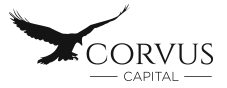 Life Insurance Planning WorksheetFollow the worksheet below to help you determine your life insurance needs.Debt Payoff – How much money is needed to pay off the mortgage (or provide family housing), car loans, credit cards, student loans and other debts?$ ____________________ AIncome Replacement – How much time do your beneficiaries need to rely on your income?(Number of Years x Current Annual Income)$ ____________________ BEducation – How much money is needed for your beneficiaries to complete their education?(Annual Tuition x Number of Years x Number of Beneficiaries)$ ____________________ CFinal Expenses – How much money is needed to pay for medical, legal and funeral costs?$ ____________________ DTotal Life Insurance Benefits RequiredA + B + C + D=$ ______________________-Current Amount of Life Insurance$ ______________________= Total Life Insurance Deficit/Surplus$ _______________________Chris Hass, Jeff Caufield and Chad Perkins offer securities through Parkland Securities, LLC. Member FINRA/SIPC. Investment advisory representatives offer investment advisory services through Sigma Planning Corporation, a registered investment advisor. Corvus Capital, LLC is an independently owned company located at 2950 Breckenridge Lane, Suite 6, Louisville, KY 40220. Phone (502) 451-6363; Fax (502) 451-6364